Question:
 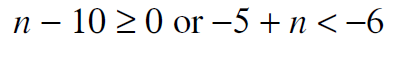 Question:
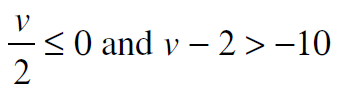 Question: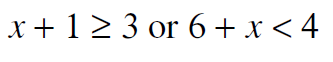 Question: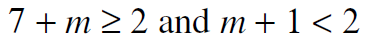 Question: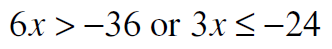 Question: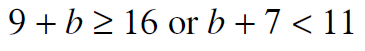 Question: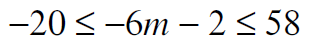 Question: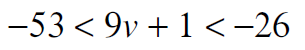 Question: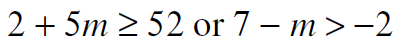 Question: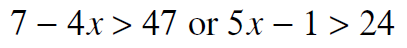 Answer: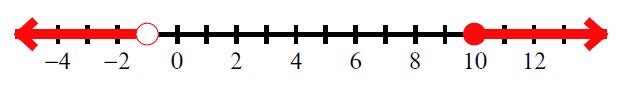 Answer: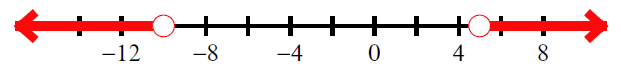 Answer: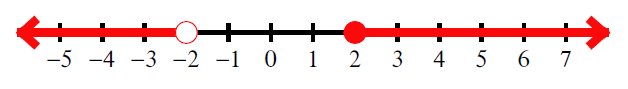 Answer: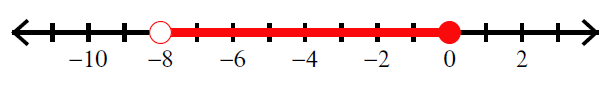 Answer: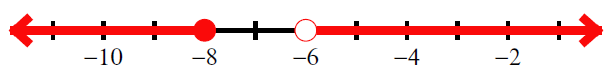 Answer: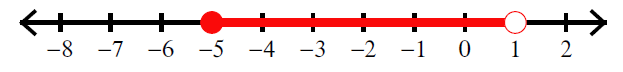 Answer: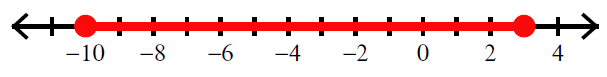 Answer: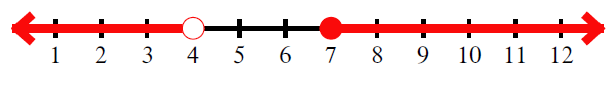 Answer: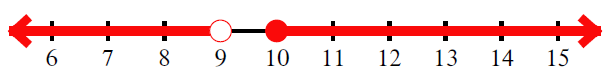 Answer: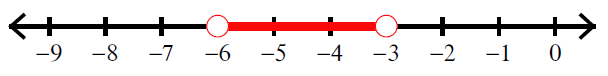 